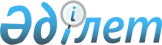 О внесении изменений в постановление акимата от 16 октября 2013 года № 448 "Об установлении зон санитарной охраны хозяйственно-питьевого водозабора на участке скважины № 102 в поселке Затобольск Костанайского района"
					
			Утративший силу
			
			
		
					Постановление акимата Костанайской области от 1 апреля 2020 года № 128. Зарегистрировано Департаментом юстиции Костанайской области 8 апреля 2020 года № 9088. Утратило силу постановлением акимата Костанайской области от 28 апреля 2022 года № 181
      Сноска. Утратило силу постановлением акимата Костанайской области от 28.04.2022 № 181 (вводится в действие по истечении десяти календарных дней после дня его первого официального опубликования).
      В соответствии со статьями 39, 117 Водного кодекса Республики Казахстан от 9 июля 2003 года, статьей 27 Закона Республики Казахстан от 23 января 2001 года "О местном государственном управлении и самоуправлении в Республике Казахстан", Указом Президента Республики Казахстан от 2 января 2020 года № 235 "Об отнесении поселка Затобольска Костанайского района Костанайской области к категории городов районного значения и его переименовании" акимат Костанайской области ПОСТАНОВЛЯЕТ:
      1. Внести в постановление акимата Костанайской области "Об установлении зон санитарной охраны хозяйственно-питьевого водозабора на участке скважины № 102 в поселке Затобольск Костанайского района" от 16 октября 2013 года № 448 (опубликовано 12 декабря 2013 года в газете "Қостанай таңы", зарегистрировано в Реестре государственной регистрации нормативных правовых актов под № 4316) следующие изменения:
      заголовок изложить в новой редакции:
      "Об установлении зон санитарной охраны хозяйственно-питьевого водозабора на участке скважины № 102 в городе Тобыл Костанайского района";
      пункт 1 изложить в новой редакции:
      "1. Установить зоны санитарной охраны хозяйственно-питьевого водозабора на участке скважины № 102 в городе Тобыл Костанайского района согласно приложению к настоящему постановлению.";
      в приложении к указанному постановлению:
      заголовок изложить в новой редакции:
      "Зоны санитарной охраны хозяйственно-питьевого водозабора на участке скважины № 102 в городе Тобыл Костанайского района";
      примечание исключить.
      2. Государственному учреждению "Управление природных ресурсов и регулирования природопользования акимата Костанайской области" в установленном законодательством Республики Казахстан порядке обеспечить:
      1) государственную регистрацию настоящего постановления в территориальном органе юстиции;
      2) размещение настоящего постановления на интернет-ресурсе акимата Костанайской области после его официального опубликования.
      3. Контроль за исполнением настоящего постановления возложить на курирующего заместителя акима Костанайской области.
      4. Настоящее постановление вводится в действие по истечении десяти календарных дней после дня его первого официального опубликования.
					© 2012. РГП на ПХВ «Институт законодательства и правовой информации Республики Казахстан» Министерства юстиции Республики Казахстан
				
      Аким Костанайской области

А. Мухамбетов
